Stip-Op een bigGedicht van de Week Week 20- 2022www.arspoetica.nl 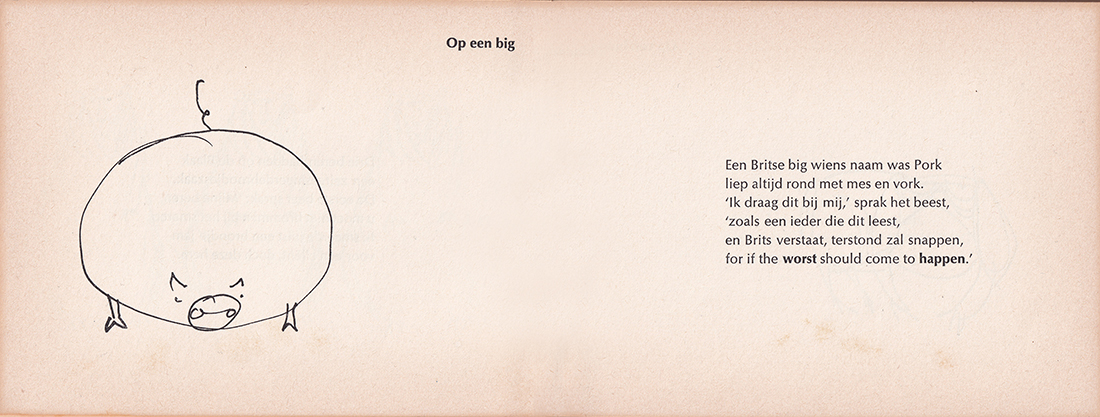 In moeilijke tijdenvaak wordt de eigen tijd  als de meest bijzondere beschouwd, zoals ook de huidige tijd, in positieve en/ of negatieve zin.Vanwege deze tijden een luchtig gedicht met toch een verwijzing naar een ernstige zaak: ”if the worst should come to happen”De schrijver, Kees Stip (1913-2001), is drie keer eerder met een gedicht vermeld op de site (in 2014, 2016 en 2018).Bij een van die gelegenheden  schreef ik: “Er zijn vele kleine boekjes verschenen met de diergedichten van Stip naast enkele verzamelbundels. Uit een van die kleine boekjes is het gedicht van de week afkomstig: “Zoo Zoo”(1959) met illustraties van Ted Schaap, een ook internationaal bekende tekenaar en cartoonist”.De laatste zin is volledig van toepassing op het nu geplaatste gedicht. 